附件1：《响应真实性承诺书》内蒙古电力（集团）有限责任公司物资供应分公司：我公司参与贵公司组织采购的                   （项目名称），我公司承诺所提交的报名待审查材料、响应文件表述、响应文件内容是真实有效的。如有不实，则违反“诚实信用”原则，我公司承担由此引发的所有责任。附件2：法定代表人资格证明（适用于无代理人的情况）企业（供应商）名称：单位性质：地    址：成立时间：       年   月   日经营期限：姓名：                     性别：年龄：                     职务：系                             的法定代表人。附：法定代表人居民身份证正反面扫描件特此证明。法定代表人：                 （签字/签章）供应商：                    （加盖单位公章）        年      月      日法人代表授权委托书（适用于有委托代理人的情况）本人         （姓名）系         （供应商名称）的法定代表人（单位负责人），现委托      （姓名）为我方代理人。代理人根据授权，以我方名义签署、澄清、说明、补正、递交、撤回、修改             （项目名称）           (项目编号)(XXX标段)报名资料、响应文件、签订合同和处理有关事宜，其法律后果由我方承担。委托期限：                 。（可参考：自本委托书签署之日起至响应文件有效期满）代理人无转委托权。                                                        附：法定代表人（单位负责人）身份证正反面扫描件。附：委托代理人身份证正反面扫描件。供应商：                              （盖章）法定代表人（单位负责人）：             （签字或签章）身份证号码：                              委托代理人：                              （签字）身份证号码：                              联 系 方式：                               年   月   日附件3：1：国家企业信用信息公示系统查询方式1、登录“国家企业信用信息公示系统”网站地址：http://www.gsxt.gov.cn/index.html，在查询窗口输入企业名称，点击查询。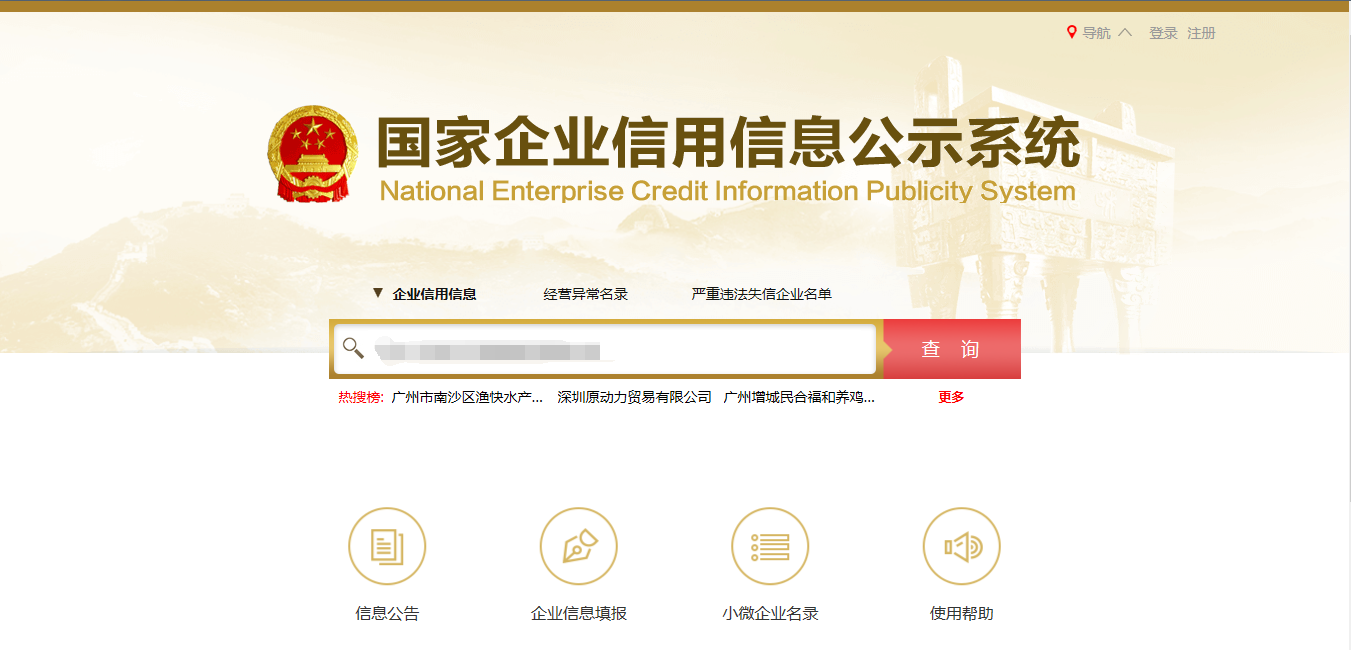 2、点击进入企业界面。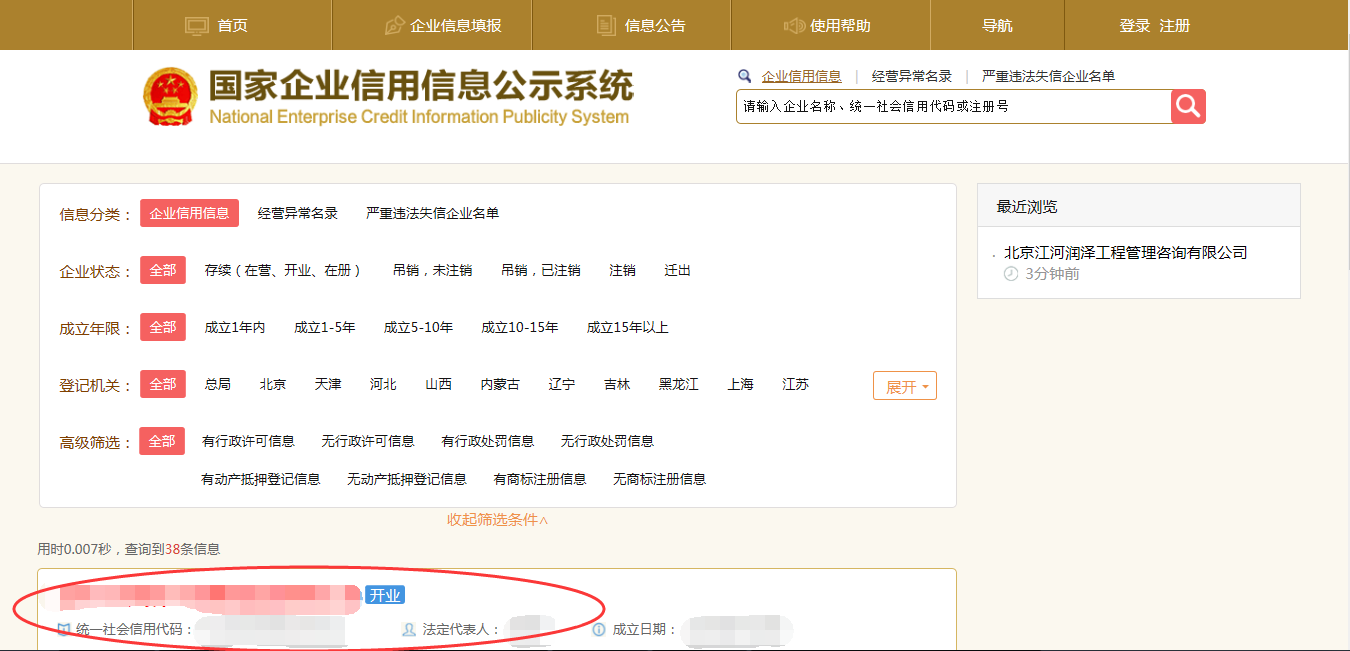 点击“列入严重违法失信企业名单（黑名单）信息”，查询后截图。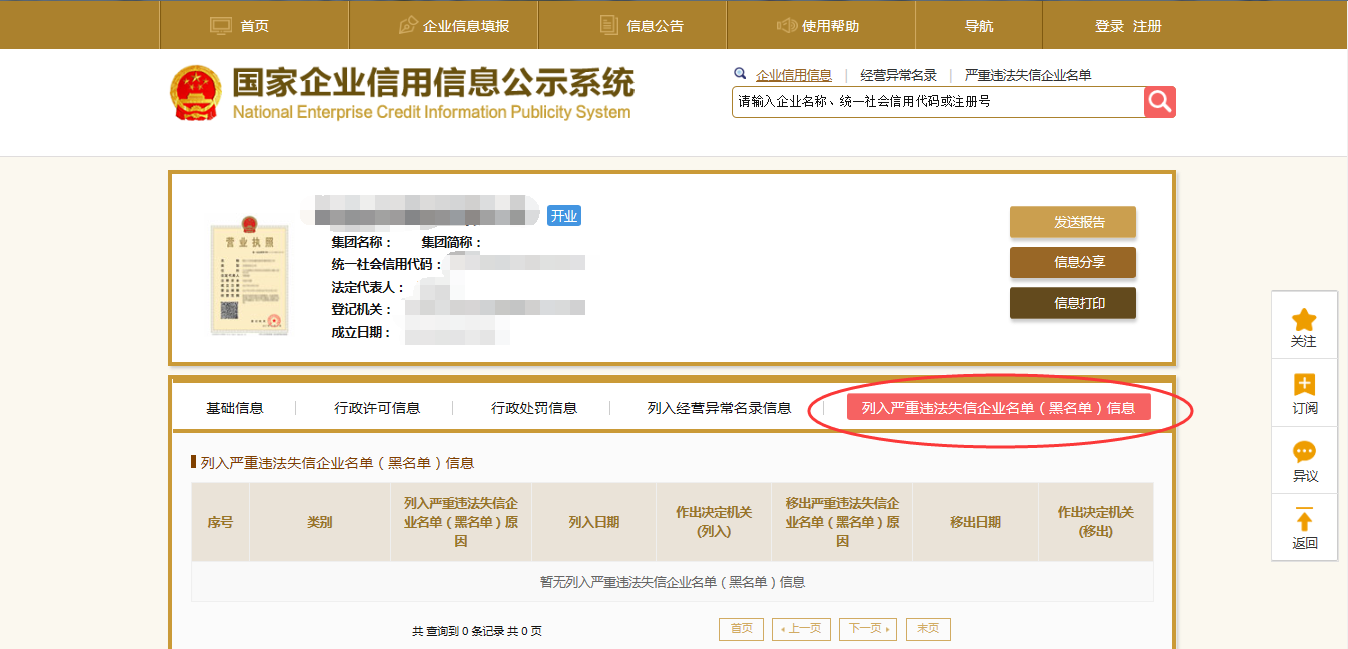 2：信用中国查询方式1、国家信息中心主办“信用中国”网站地址：http://www.creditchina.gov.cn打开网页后，点击“信用服务”。2、在以下页面中点击“失信被执行人”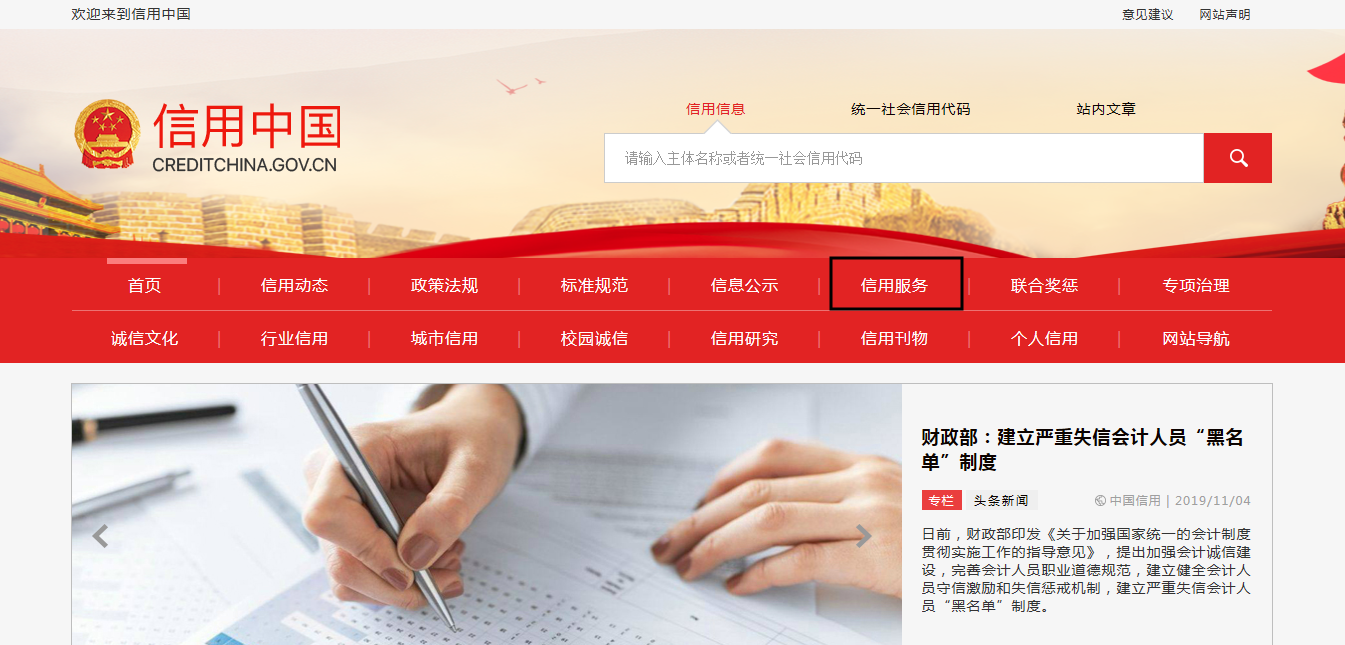 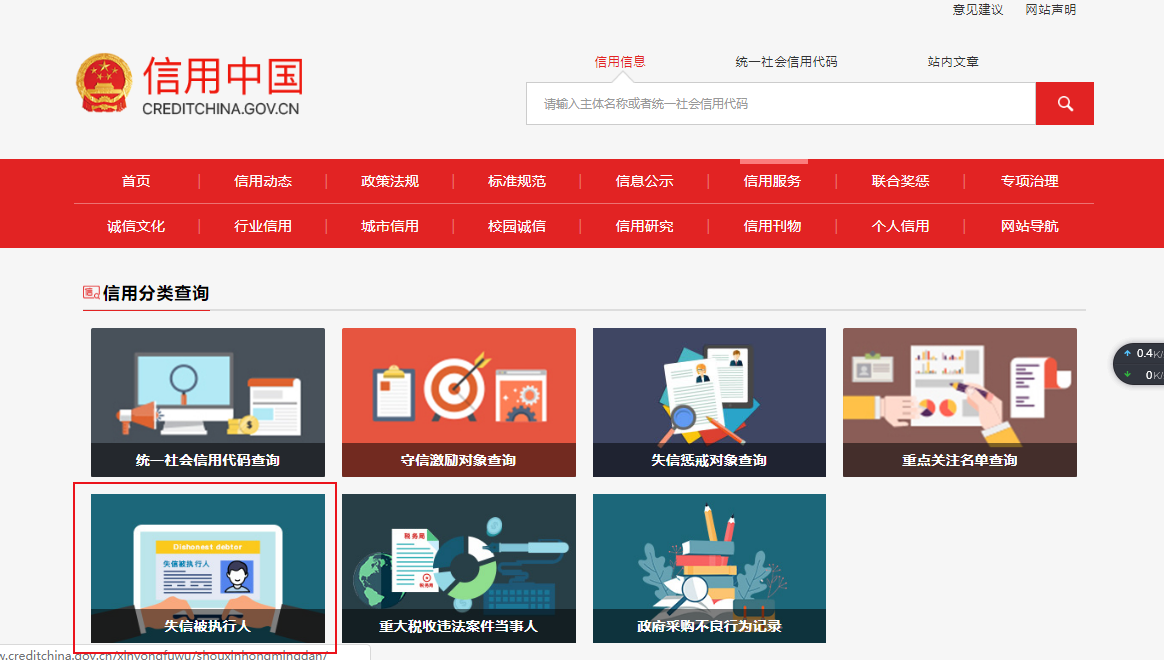 3、在弹出窗口进入链接网站，在查询窗口输入查询企业名称，将查询结果截图。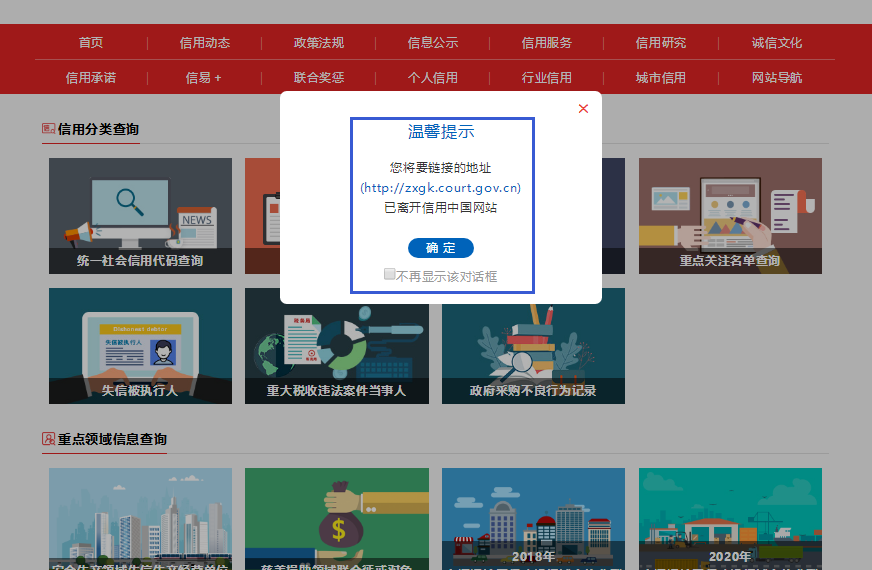 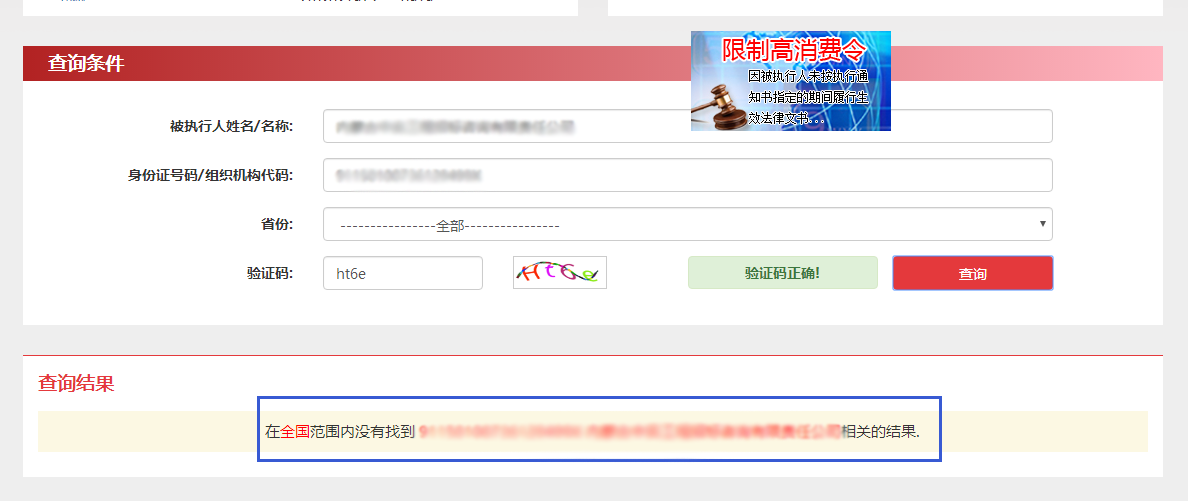 3：中国裁判文书网查询方式1、供应商查询（1）打开“中国裁判文书网”网站（http://wenshu.court.gov.cn/），点击高级检索；（2）在全文检索中输入“行贿罪”，并选择“全文”；（3）在“当事人”处输入供应商全称；（4）在裁判日期选择近三年，点击检索；（5）截取成功截图如下（须截取到左上角的时间）。二、企业法定代表人查询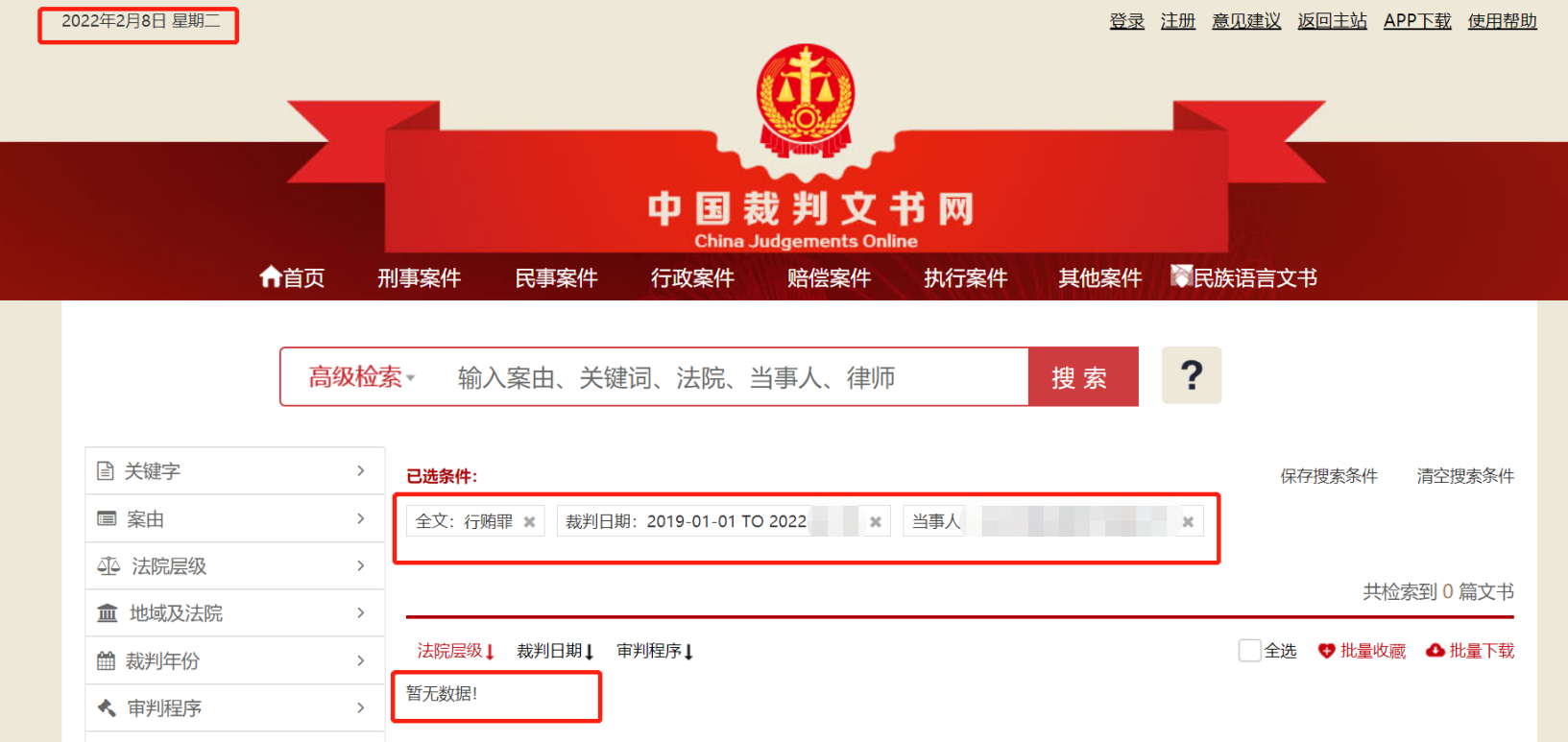 （1）打开“中国裁判文书网”网站（http://wenshu.court.gov.cn/），点击高级检索；（2）在全文检索中输入“行贿罪”，并选择“全文”，在“当事人”处输入企业法定代表人姓名；（3）在裁判日期选择近三年，点击检索；（4）然后点击保存搜索条件；再次点击高级检索，在全文检索中输入供应商全称，并选择“全文”，点击检索；（5）截取成功截图如下（须截取到左上角的时间）。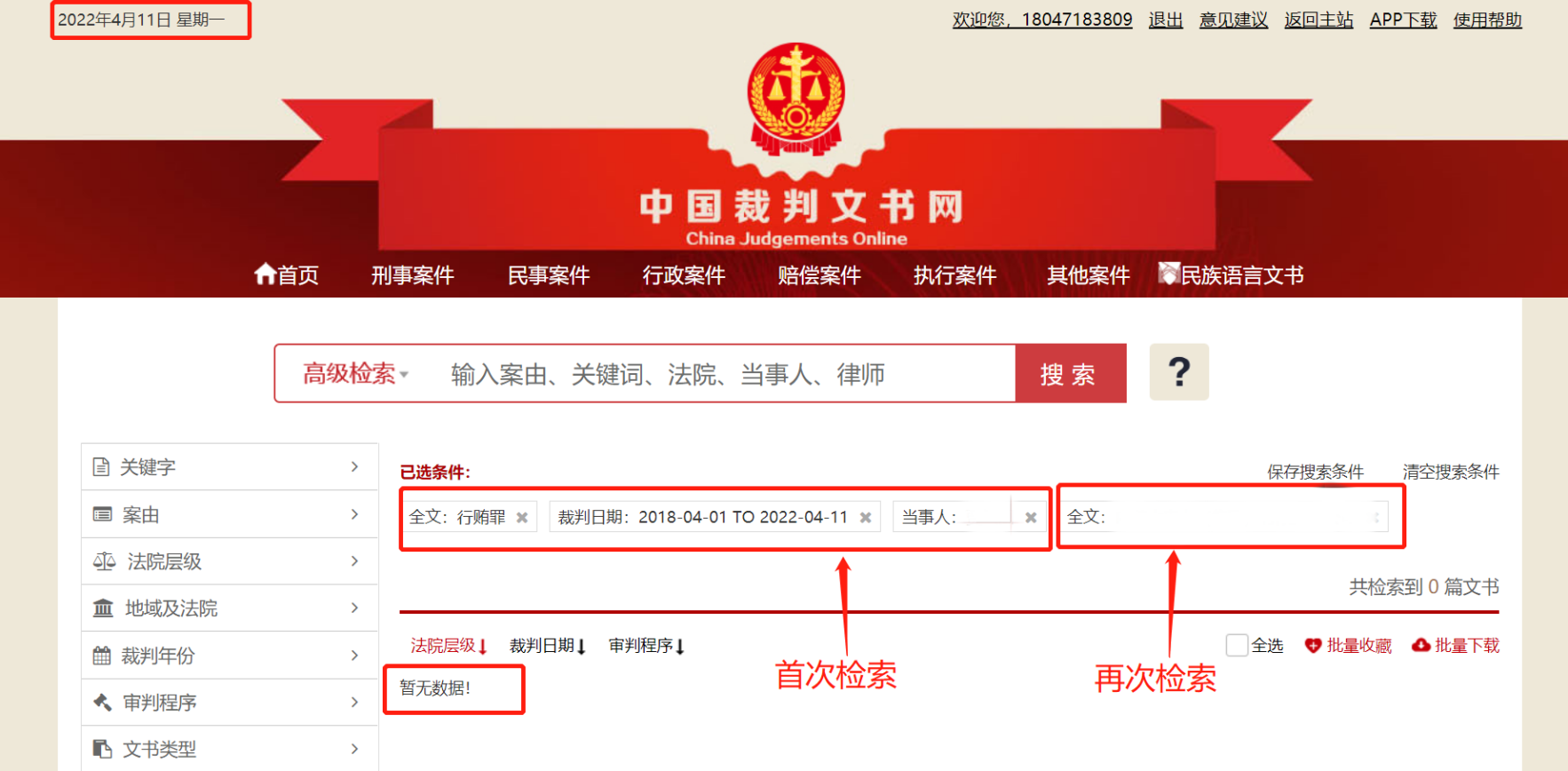 供 应 商：                      （盖单位章）法定代表人或其委托代理人：          （签字）地址：                                      电话：                          年        月        日法定代表人居民身份证法定代表人居民身份证